УКPАЇНАЗОЛОЧІВСЬКА МІСЬКА РАДА ЗОЛОЧІВСЬКОГО РАЙОНУЛЬВІВСЬКОЇ ОБЛАСТІВИКОНАВЧИЙ КОМІТЕТРІШЕННЯ Про передачу майна на баланс КНП «Золочівська центральна районна лікарня» Золочівської міської ради Золочівського району Львівської областіРозглянувши звернення директора КНП «Золочівська центральна районна лікарня» Золочівської міської ради Золочівського району Львівської області Т.Яцунського, враховуючи акт приймання - передачі майна №D39/12.15 від Водоканалізаційного підприємства м.Ольштин Республіки Польща, керуючись Законом України «Про місцеве самоврядування в Україні» від 21.05.1997р. №280/97-ВР, виконавчий комітет міської ради – В И Р І Ш И В:Прийняти від Водоканалізаційного підприємства м. Ольштин Республіки Польща автомобіль VOLKSWAGEN CADDY VIN WV1ZZZ2KZ6X016889 NO61130 та передати на баланс КНП «Золочівська центральна районна лікарня» Золочівської міської ради Золочівського району Львівської області згідно додатку 1.Передачу майна, зазначеного в додатку 1 до даного рішення, провести згідно вимог чинного законодавства.Контроль за виконанням даного рішення покласти на заступника міського голови з питань діяльності виконавчих органів Золочівської міської ради Золочівського району Львівської області Я. Окрепкого.Міський голова                          підпис                                            Ігор ГРИНЬКІВДодаток 1до рішення виконавчого комітету  Золочівської міської ради               Золочівського району                      Львівської областівід «29» грудня 2022 № 1579Керуючий справами (секретар)виконавчого комітету            	підпис                           Мар’ян КОВАЛЬСЬКИЙ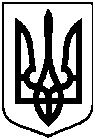 29.12.2022 № 1579п/№НазваКількість (шт.)ЦінаСума1VOLKSWAGEN CADDY VIN WV1ZZZ2KZ6X016889 NO6113010,000,00